300万智能高清云台摄像机型号：JVS-V3C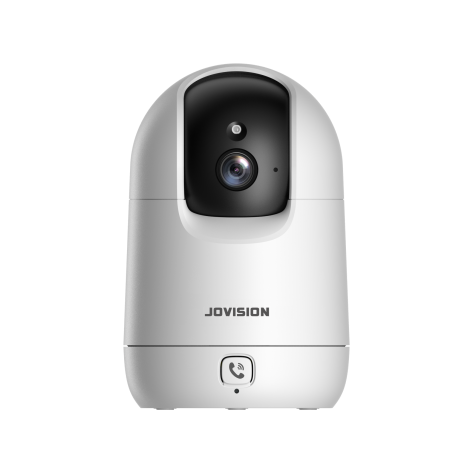 产品特点1. 300W高像素清晰画质，捕捉每个细节2. 内置喇叭+MIC，双向语音实时对讲，如面对面真实；无论何时何地都能与家人畅聊无碍3. 一键物理遮蔽，保障用户个人隐私4. 一键呼叫家人，开启双向实时语音对讲或视频通话5. 支持AP热点、二维码+声波辅助配网6. 支持区域入侵、绊线检测、人形跟踪7. 支持Micro SD卡存储，最大支持256G8.支持Onvif协议、公有云协议、融视云协议9. 支持融视云平台集中管理以及实时远程控制10.支持断网场景，TF卡连续自动录像存储功能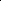 产品规格图像传感器：	1/2.8' 高性能CMOS传感器视频分辨率：	主码流：2304*1296	            副码流：704*576有效像素：	300万视频压缩标准：	H.264/H.265（默认）视频帧率：	默认25帧视频码率：	主码流：256Kbps-4096Kbps可调节次码流：68Kbps-1024Kbps可调节同步方式：	内同步信噪比：	52dB最低照度：	0Lux（补光灯开）接口类型：	M12镜头搭配：	4mm、6mm可选镜头可视角度：	4mm：水平：83.8°、垂直：42.7°、对角线：100.1°音频编码：G711A（默认）/G711U一键呼叫：支持云台校准：支持隐私遮蔽：支持整点报时：支持曝光控制：自动增益控制：自动白平衡：	自动数字3D降噪：支持OSD信息设置：支持OSD大字体、OSD报警时闪烁、OSD与时间分开设置位置的功能网络对时：支持定时重启：支持智能去雾：支持隐私遮挡：最多支持8个遮挡区域视频调节：支持对比度、亮度、饱和度、锐度调节图像风格：支持标准、柔和、通透日夜功能：自动、一直黑白、一直彩色、定时彩色软件宽动态：支持画面设置：画面镜像、画面翻转IP自适应：支持自动适应IP地址可选功能智能分析：支持区域入侵、绊线检测、人形跟踪检测报警：支持邮件报警、客户端报警、手机APP推送外围扩展接口：SD卡、电源接口远程操作：系统管理、音视频管理、图像管理、报警管理、网络管理、存储管理、智能分析无线协议：IEEE 802.11b/g/n 2.4GHz码流：双码流网络协议：标准HTTP，TCP/IP，ICMP，RTSP，RTP，UDP，RTCP，SMTP，DHCP，DNS接入协议：标配ONVIF网络传输：内置中维云视通2.0传输协议浏览器：支持IE8+,Chrome18+,Firefox5.0+,Safari5.02+浏览器、支持中文同时预览视频数：云视通2.0连接10个客户端16个流（UDP最多支持两个客户端）用户权限：最多13个用户，分3级权限：管理员、普通用户和访客 红外灯：1颗红外夜视距离（m）：≤10m（实验室环境测试数据，具体以产品使用场景测试为准）状态指示灯：支持，红蓝双色灯防水级别：不支持电源： 5V⎓1.5A
工作温度：-10℃-55℃工作湿度：10%~95%RH,无冷凝功率：≤5.42W颜色/材质：哑光磨砂白色，PC+ABS尺寸((W×H×D)（mm）：75.5×75.5×115.5毛重（g）：约175g安装方式：桌面，吸顶安装装箱数量：40台/箱